УтверждаюРуководитель глава администрации      ___________________   И.А. Гаврилов                                                                             (подпись)                         (расшифровка подписи)«18» апреля 2023 годаПАСПОРТблагоустройства общественной территории«Стадион Север»по состоянию на 18 апреля 2023 г._________________1. Общие сведения о территории благоустройства2. Характеристика благоустройства3. Планируемые работыПриложение: Схема земельного участка территории с указанием ее размеров и границ на 1-ом листе.Приложениек паспорту благоустройстваобщественной территории«Стадион Север»Схема земельного участка территории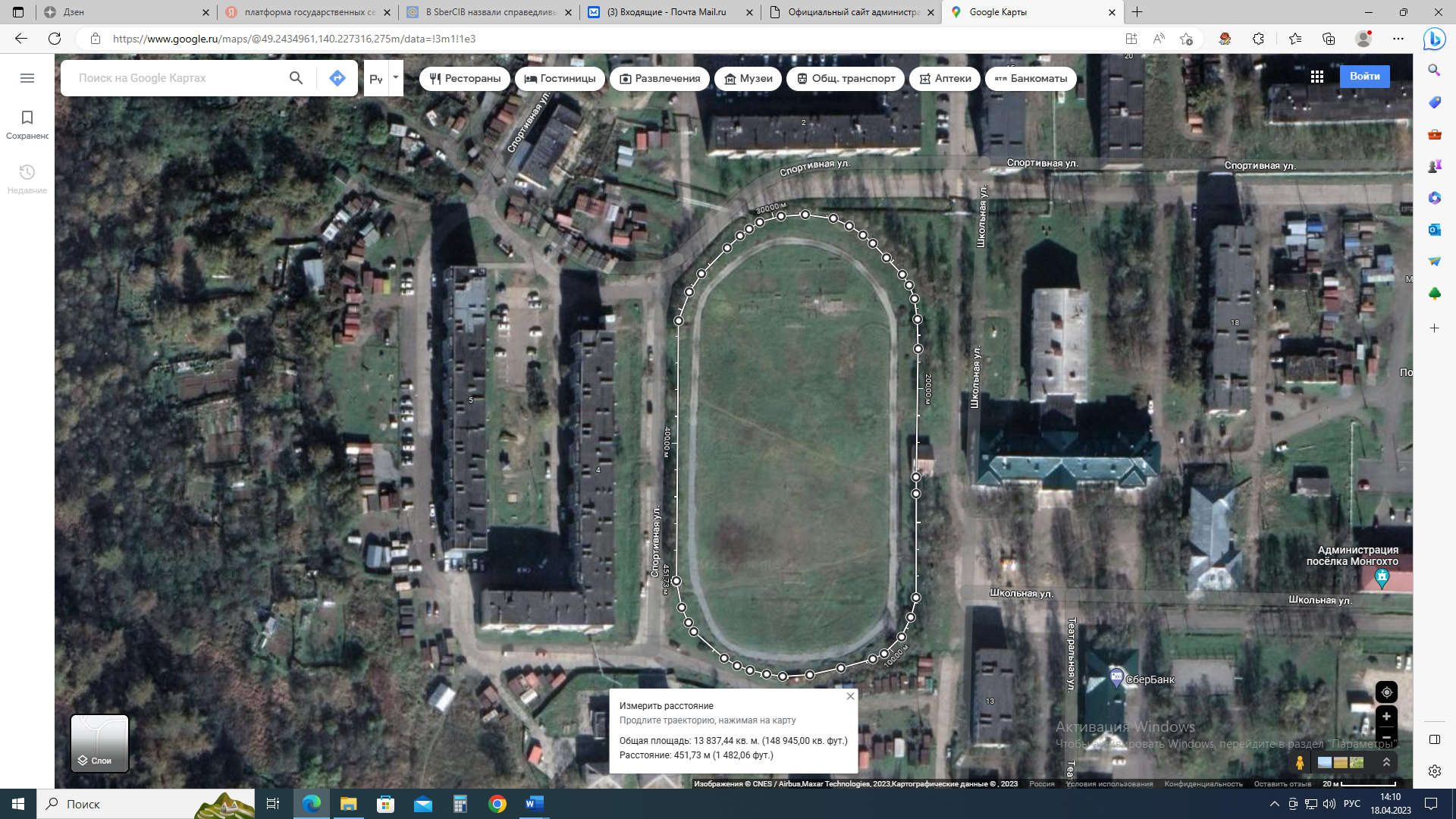 Наименование муниципального образования
Сельское поселение «Поселок Монгохто» Ванинского муниципального района Хабаровского краяНаименование населенного пунктаПоселок МонгохтоНаименование объекта благоустройства - общественной территории
«Стадион Север»Функциональное назначение общественной территорииСтадион для занятия спортомПлощадь общественной территории, кв. м.
13 840Кадастровый номер
нетСобственник общественной территории
Министерство обороны РФНаименование земельных участков, зданий, строений и сооружений, расположенных на общественной территориинетЭлементы благоустройства общественной территории
Наличие и описание элемента благоустройства общественной территорииЭлементы озеленения
Нет Покрытия
Беговая дорожка S=1000 кв. м.Ограждения (заборы)
Внешнее ограждение сварное из металлических труб и арматуры – 451 м.Водные устройства
НетУличное коммунально-бытовое и техническое оборудованиеУрна – 1 шт.Игровое и спортивное оборудование
Футбольные ворота, хоккейные ворота, турники – 4 компл., брусья – 3 компл., комплекс «рукоход и шведская стенка», две волейбольные площадки, лавочки спортивные – 6 шт.Элементы освещения
Нет Средства размещения информации и рекламные конструкцииНет Малые архитектурные формы и городская мебельНет Некапитальные нестационарные сооруженияНет Элементы объектов капитального строительстваНет№ п/пНаименование работСостояние(отличное, незначительные повреждения, требует ремонта, отсутствует)Потребность в благоустройствеПотребность в благоустройстве№ п/пНаименование работСостояние(отличное, незначительные повреждения, требует ремонта, отсутствует)Вид работ (устройство, замена, ремонт)Количество, ед. (площадь, кв.м.)1.Ремонт ограждения стадиона по периметруТребует ремонта Ремонт, покраска 451 м.2.Малые архитектурные формыОтсутствует установка лавочек и урнПо 2 ед.3.Установка уличных тренажеровОтсутствует устройство1 площадка4.Освещение территорииОтсутствует устройство 10 опор до 5-ти метров5.Приспособления для маломобильных групп населения отсутствуетУстройство стоянок для ММГН1 шт.6.Устройство видеонаблюденияотсутствуетустройство1 комплект